527 N. William Street, Marine City, MI 48039 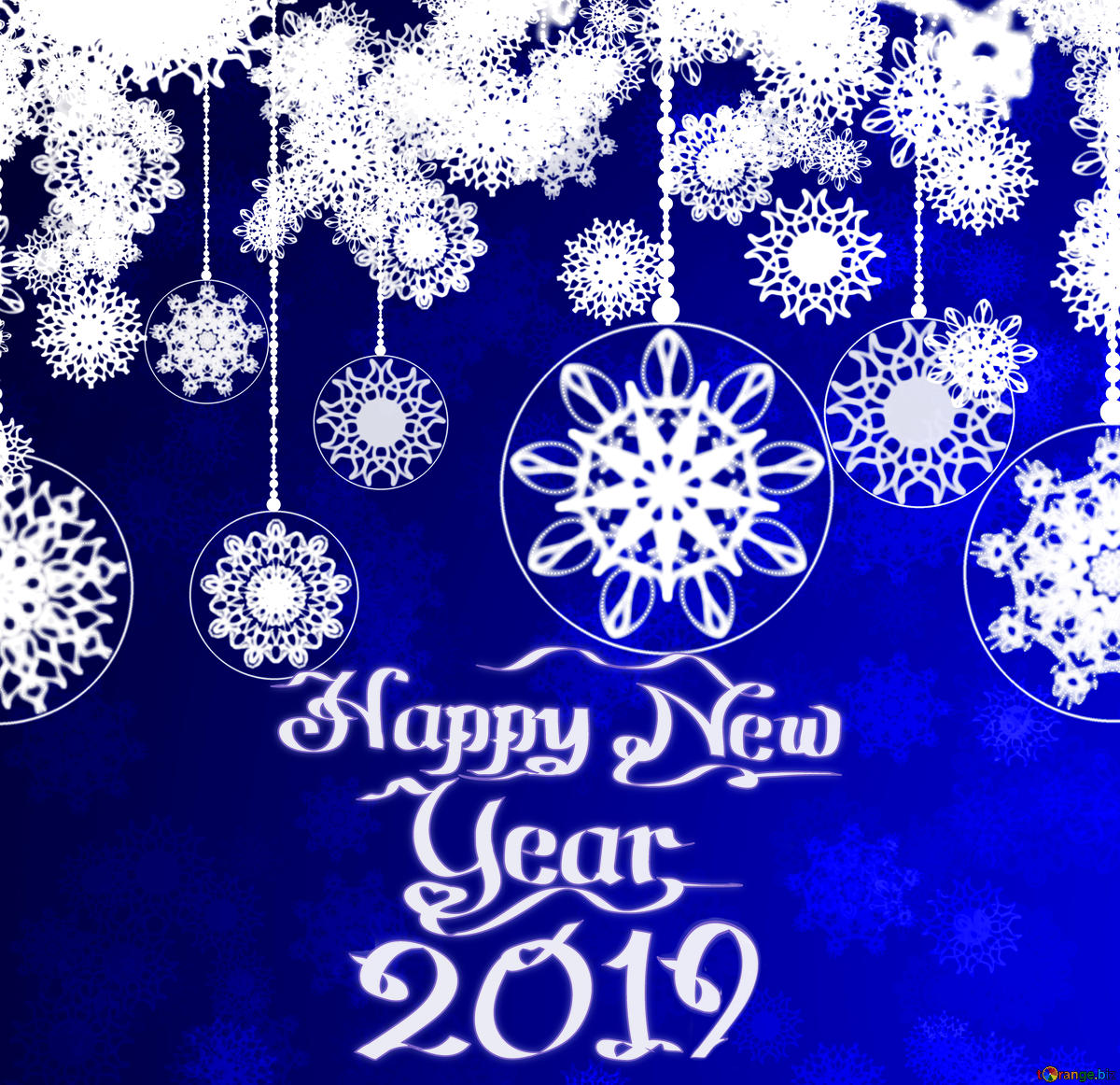 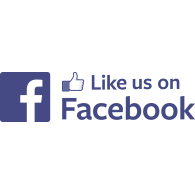 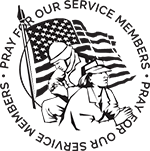 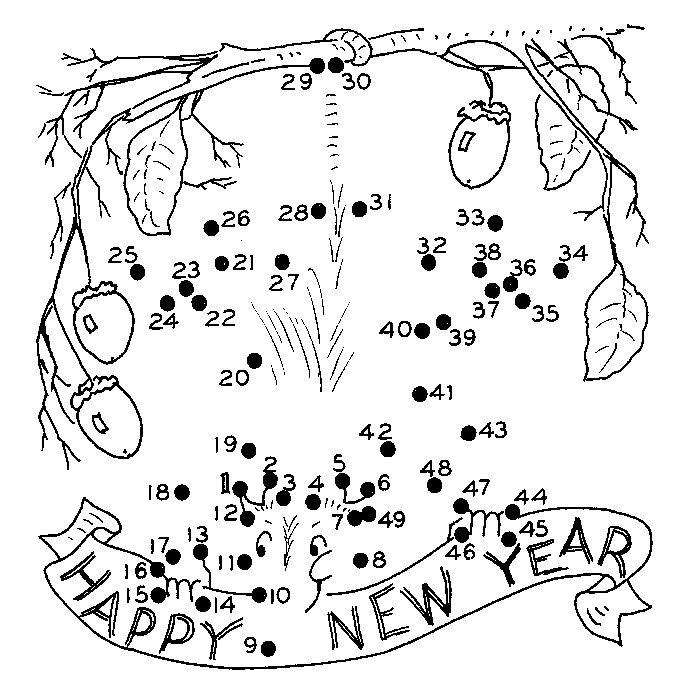 New Year’s Poem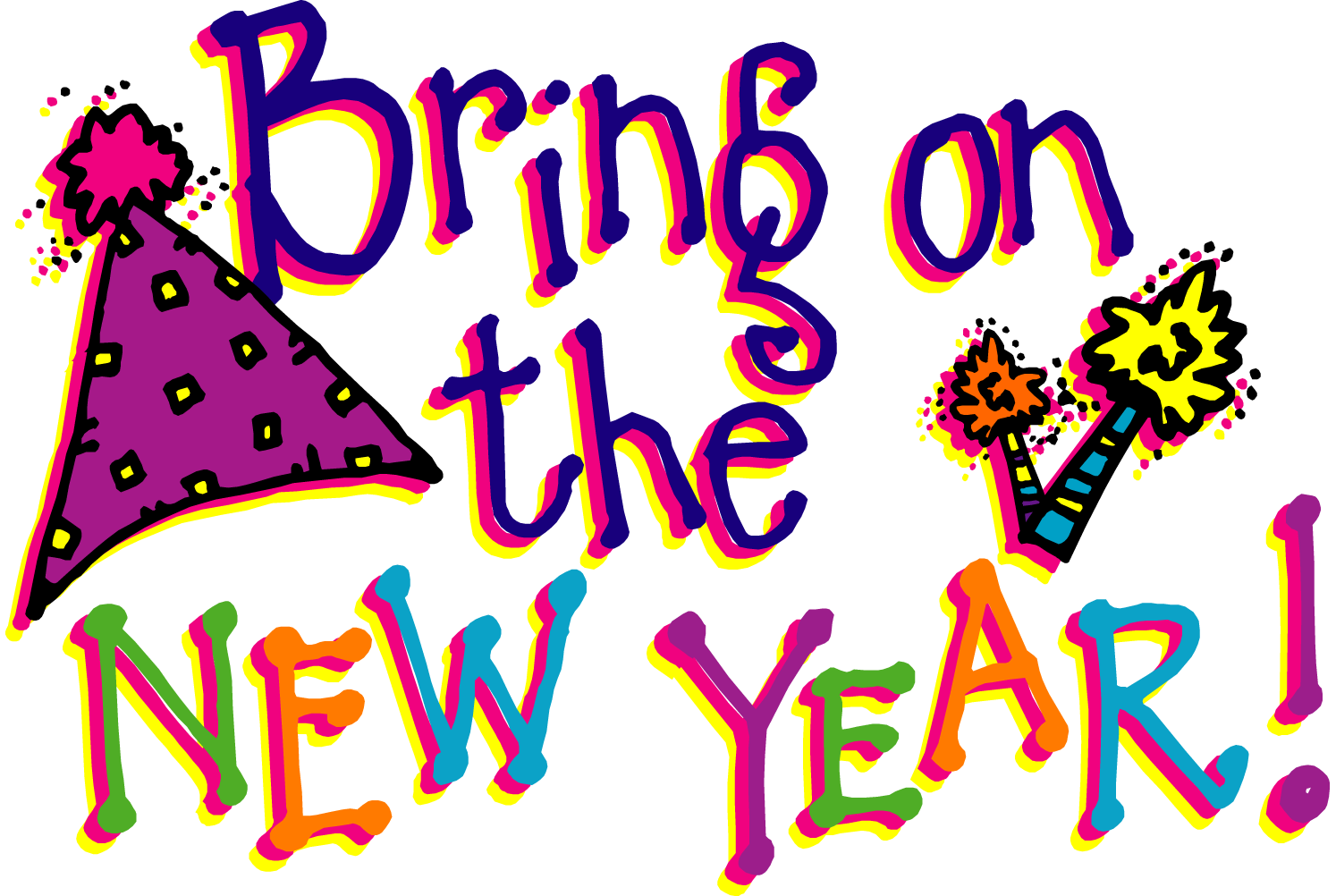 Look For The GoodIn the New Year, let's resolve
 to get less stressed, upset, anxious
 about things over which we have no control.
 Lets’ have a narrower focus on our lives,
 loving and helping our family and friends,
 making our community a better place to live,
 to create peace and contentment.In the New Year, let's resolve
 to pay less attention to depressing stories
 on TV, in magazines and newspapers,
 and to stop focusing on what we want
 that we haven't got,
 instead of appreciating
 the many blessings we do have.In the New Year, let's look for the good.
 We may have to search
 through a mass of negative media,
 but the good is there,
 all around us.Wishing you a New Year filled with good,
 engulfed in serenity and happiness!Meeting Minutes / ReportsMary Martha MinutesMary Martha News
Christmas PartyOn Wednesday, December 12, the Mary Martha Guid held its annual Christmas Party.  There were 21 people in attendance. A fun time was had by all. The food and fellowship was fantastic, as always.  We collected $300, which will be donated to a family in need.


Fun and Games Night
Our Saturday, November 10, we had our first Fun & Games night.  There were 14 people present and $114 was collected and donated to St John’s Window Treatment 
Fund.  Beginning on January 12, 2019, we will hold future Fun & Games Nights on the second Saturday of each month from 6-9 pm.  All proceeds will go to the Window 
Treatment Fund. Look for future announcements in the weekly bulletin and monthly newsletter. Respectfully submitted,Lynn RehSecretary/TreasurerMeeting Minutes/Reports ContinuedSt. Johns United Church of ChristCouncil MeetingNovember 12, 2018Present: Lynn Reh, Loretta Prange, Kurt Schultz, Dorothy Schultz, Carolyn Hosford, Georgia Phelan, Miriam Guyor, Rev. Ken GaddAbsent: Lynn Andrews, Denise BeattieMeeting called to order at 6:40 p.m. Opening prayer by Rev. Gadd.Minutes of the October 8, 2018 meeting presented by Miriam. Motion by Georgia to accept minutes as presented. Second by Dorothy. Carried.ReportsTreasurer’s Report presented by Dorothy. Motion by Georgia to accept report as presented. Second by Miriam. Carried.Financial Secretary’s Report presented by Loretta. Motion by Lynn R to accept report as presented. Second by Carolyn. Carried.Mary Martha GuildLynn R reported that the first Fun and Games Night raised $114. Motion was made by Lynn to create a sub fund in the building account for window treatments and to use funds from Game Nights for this purpose. Second by Carolyn. Carried.The Guild will hold Fun and Games Nights monthly beginning in January.Unused items from our former church building as well as the new church were sold at the rummage sale. The guild will donate $300 from the sale of those items to the window treatment fund.God’s Grace Through Prayer group. At their next meeting on Nov. 19 at 2:30, there will be a presentation by Judy Lester’s daughter, Pam Hunt, about her trip to the Holy Land. All are welcome to attend.Sunday School. The Christmas program date has been changed to Dec. 16 and will be presented at the beginning of the service.Pastor’s ReportKen asked for input on Christmas service. Motion was made by Lynn R to have Christmas Eve service at 4:00 p.m. Second by Loretta. Carried. St. James will have Christmas Eve services at 7 and 11 p.m. and all are welcome to attend.Ken suggested that we have the liturgist or other interested congregant light the Advent Candle during services. Dorothy will make a sign up sheet.The Health and Vitality Team sign up is completed. The council suggests that meetings begin after the first of the year. Ken will get these scheduled.Ken suggested that we adopt a family for Christmas in cooperation with the St. James congregation. Council is in favor of this, and Carolyn will contact Mary Galvin for a suggestion of a local family.Ken will be planning Confirmation this year and it will be held on Pentecost Sunday, June 9, 2019.Ken will be contacting potential new members and will be picking a service after the first of the year to welcome them to the congregation.Building and GroundsContracted work is in the process of being done on the exterior of the church. Georgia will contact the contractors and ask them to change some of the outside light bulbs.Kurt reports that the boiler is making odd noises. Dorothy will contact Hopkins Heating and Cooling to check on this.Unfinished BusinessKurt had the piano checked out by a tuner. He tuned it but reported that it had inherent damage that cannot be fixed. We will begin looking for a replacement.A local piano/voice teacher has asked to use our church and piano/organ for a recital for her students on Feb. 16. Katie Phelan is her contact. She will be told of issues with our piano and invited to check it out first.New BusinessChristmas gifts for our pastor, organist, groundskeeper, housekeeper and secretary. Georgia made the motion to make the gift amounts the same as last year. Second by Lynn R and carried. Dorothy will look up the specific amounts from last year.Motion to adjourn at 8:05 p.m. by Lynn R. Second by Loretta. Carried.Closing prayer by Georgia Phelan.Treasurer’s ReportTreasurer’s Report as of November, 2018 Beginning Cash                       -    $101,911.84                            Receipts                           -          3,874.85        Expenses                         -          9,571.33Ending Cash                                 $  96,215.36 Cash on Hand       Savings Account                -    $ 57,459.26       Savings Account Flagstar  -       33,754.36       Checking Account.            -          5,011.74                       Total                  -     $ 96,215.36      CD Account                       -     $    8,770.94      Fah’s Savings                                2,267.87                                                                                                          $    11,038.81Total Cash on Hand.              -      $ 107,254.17Respectfully Submitted,Dorothy SchultzJanuary ActivitiesSunday, January 6 - 11am - 	Morning Worship with Holy Communion.                                                                             Coffee Hour following Worship.                                             	Reports are due for the Annual Meeting.Monday, January 7 - 1pm - 	God’s Grace Through Prayer meets in the Fellowship 					 	Room. We will be watching the movie, “The Shack."  						Everyone is welcome to join us.Thursday, January 10 -12:30pm - Mary Martha meets.  Bring a sandwich.  Coffee and 						dessert will be provided.  Our hostess will be Loretta.Saturday, January 12 - 6-9pm - 	Fun and Games Night in the Fellowship Room.  Cost 						is $5 per person/$8 per family.Sunday, January 13 - 11am - 	Morning Worship and Sunday School.Monday, January 14 - 2:30pm - 	God’s Grace Through Prayer meets in the Fellowship 						Room.                                       6:30pm - Council meets in the Fellowship Room.Sunday, January 20 - 11am - 	Morning Worship with Holy Communion and Sunday 						School. Annual Meeting following Worship service.                                              	Potluck Dinner following the Annual Meeting.Monday, January 21 - 2:30pm - 	God’s Grace Through Prayer meets in the Fellowship 						Room.Sunday, January 27 - 11am -  	Morning Worship and Sunday School.Monday, January 28 - 2:30pm - 	God’s Grace Through Prayer meets in the Fellowship 						Room.Additional ActivitiesPantry BoxGod’s Grace Through Prayer, our St. John’s Prayer Group, is sponsoring a Pantry Box.  The box is in the Fellowship Room.  We are accepting any non-perishable items.  These will be donated to the Downriver Helping Hands and other organizations in the area.  Please help support those in need in our Community.  Thank you!
                                    Special Dreams Farm

We will be doing community service with Special Dreams Farm. Special Dreams Farm, located at 6524 Fred Moore Hwy., St. Clair Township, MI 48079 is a real working farm for adults with developmental disabilities. We will be collecting paper products, such as paper towels, napkins, paper plates, toilet paper, Kleenex tissues, plastic silverware to be delivered to the farm.  Look for the box in the Fellowship Room marked for Special Dreams Farm Donations.  We will be accepting cash donations, as well.The Farm has a store which is open to the public to purchase home grown products (flowers, fruits, vegetables, eggs) and crafts made by the farm workers.  If you’re in the area, stop by and visit.  You’ll be surprised at what’s happening at Special Dreams Farm.Council 2018 Annual Reports DueReports are due to Roberta Fisher, Secretary by Monday, January 7, 2019.  Please send electronically if possible.   Send to Roberta via email at Rfisher@gaddbiz.com.St. Johns United Church of Christ Annual MeetingThe Annual Meeting of St. John’s United Church of Christ will be held on January 20, 2019 immediately following Morning Worship.  Following the meeting, we will have a Potluck Dinner.  The church will provide the meat.  Sign-up sheets will be available in the Fellowship Room after the first of the year.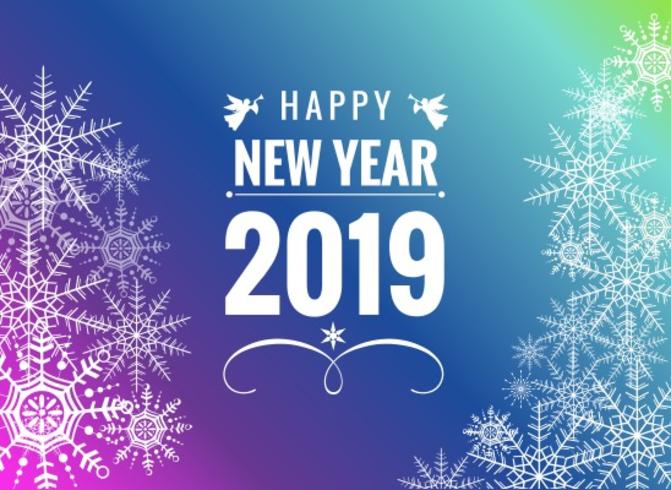 JANUARYNEWSLETTER